Сумська міська радаВиконавчий комітетРІШЕННЯУ зв’язку з виробничою необхідністю, керуючись пунктом 2 частини другої статті 52 Закону України «Про місцеве самоврядування в Україні», виконавчий комітет Сумської міської радиВИРІШИВ:Внести зміни до рішення виконавчого комітету Сумської міської ради від 21 червня 2016 року № 305 «Про розміщення користувачів в адміністративних будівлях та нежитлових приміщеннях комунальної власності територіальної громади міста Суми, виклавши додаток у новій редакції згідно з додатком до цього рішення.Міський голова 		                                                 О.М. ЛисенкоКлименко 700-404Розіслати: згідно зі списком розсилки.Перелік нежитлових приміщень комунальної власності територіальної громади міста Суми, які закріплюються за користувачами на договірних засадахДиректор департаменту забезпечення ресурсних платежів Сумської міської ради		                                               Ю.М. Клименко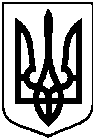 .від 16.08.2016 № 446Про внесення змін до рішення виконавчого комітету Сумської міської ради від 21 червня               № 305 «Про розміщення користувачів  в адміністративних будівлях та нежитлових приміщеннях комунальної власності територіальної громади    міста Суми» Додатокдо рішення виконавчого комітету         від  16.08.2016   №  446                 Адреса розміщенняПоверхПлоща кабінетів, кв.мКористувачПідставам. Суми, вул. Харківська, 351, 2, 3376,4Управління пенсійного фонду в м. СумиДоговір користування з управлінням майна комунальної власності Сумської міської радим. Суми,  вул. Воскресенська, 8А82,1Комунальне підприємство «Архітектура. Будівництво. Контроль» Сумської міської радиДоговір   оренди з департаментом забезпечення ресурсних платежів Сумської міської ради м. Суми, вул. Садова, 331,2215,6Комунальне підприємство «Сумське міське бюро технічної інвентаризації» Сумської міської радиДоговір господарського відання з департаментом забезпечення ресурсних платежів Сумської міської радиПриватні підприємціПриватні підприємціПриватні підприємціПриватні підприємціПриватні підприємцім. Суми, вул. Харківська, 3518,1Зновенко О.О.Договори оренди з управлінням майна комунальної власності Сумської міської радиДоговори оренди з департаментом забезпечення ресурсних платежів Сумської міської радим. Суми, вул. Харківська, 3517,3Зленко В.В.Договори оренди з управлінням майна комунальної власності Сумської міської радиДоговори оренди з департаментом забезпечення ресурсних платежів Сумської міської радим. Суми, вул. Харківська, 3515,4Титаренко Л.Г.Договори оренди з управлінням майна комунальної власності Сумської міської радиДоговори оренди з департаментом забезпечення ресурсних платежів Сумської міської радим. Суми, вул. Горького, 2116,4Руденко Г.Д.Договори оренди з управлінням майна комунальної власності Сумської міської радиДоговори оренди з департаментом забезпечення ресурсних платежів Сумської міської радим. Суми, вул. Горького, 2116,4Руденко Г.Д.Договори оренди з управлінням майна комунальної власності Сумської міської радиДоговори оренди з департаментом забезпечення ресурсних платежів Сумської міської радим. Суми, вул. Горького, 2113,0Соловей В.М.Договори оренди з управлінням майна комунальної власності Сумської міської радиДоговори оренди з департаментом забезпечення ресурсних платежів Сумської міської радим. Суми, вул. Горького, 2118,3Зленко В.В.Договори оренди з управлінням майна комунальної власності Сумської міської радиДоговори оренди з департаментом забезпечення ресурсних платежів Сумської міської радим. Суми, вул. Горького, 21113,9ПАТ КБ «Приватбанк»Договори оренди з управлінням майна комунальної власності Сумської міської радиДоговори оренди з департаментом забезпечення ресурсних платежів Сумської міської ради